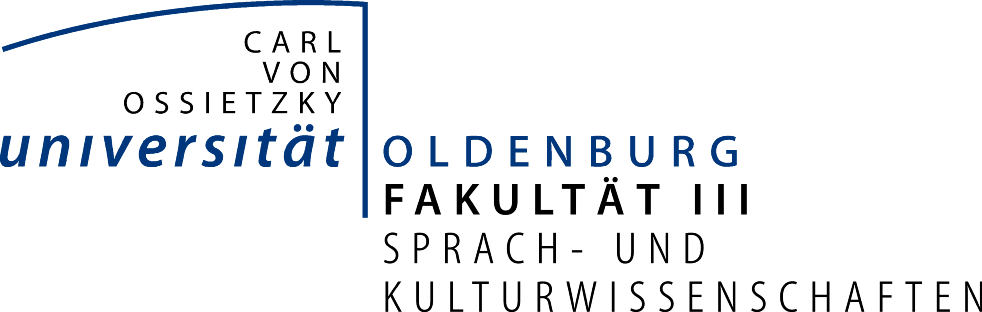 Institut für Materielle KulturCheckliste für Haus- und Abschlussarbeiten Das ExposéZur eigenen Vorbereitung auf eine Haus- oder Abschlussarbeit wird ein Exposé verfasst. Dieses bildet die Grundlage für die Absprachen mit dem/der  Betreuer_in und die Vorstellungen im Kolloquium und setzt folgende Vorüberlegungen und Arbeitsschritte voraus:Themenwahl nach eigenen Forschungsinteressen und -schwerpunkten und unter Berücksichtigung von Materiallage und ForschungsstandEntwicklung einer eigenen Fragestellung unter dem Aspekt der MachbarkeitAuffinden und Sicherstellen der Zugänglichkeit von Literatur und QuellenmaterialAbgleich der eigenen Kompetenzen mit der angestrebten Forschungsarbeiterste Absprache mit dem/der potenziellen Betreuer_inDas Exposé soll folgende Komponenten aufweisen und nicht mehr als 10.000 Zeichen umfassen:Kopf mit Angaben zur eigenen Person, zu Betreuer_in, zum Zeitrahmen und zum Thema der ArbeitEinleitung: klare Abgrenzung des Themas, Fragestellungen und Zielsetzung der Arbeit, Aktualitätsbezug und persönliche / gesellschaftliche Relevanzeigene Fragestellung vor dem Hintergrund des Forschungsstandes: Welche Erkenntnisse liegen schon vor? Wo knüpfen Sie mit Ihrer Forschung an? theoretische Fundierung: Auf Basis welcher Theorien oder theoretischer Perspektiven wollen Sie die Fragestellung bearbeiten? Welche grundlegenden Begriffe werden verwendet und wie werden sie definiert?Methodik: theoretische Herleitung und Begründung ihres methodischen Vorgehens, Arbeitsschritte, Quellen und empirische Daten und Umgang mit ihnenVorarbeiten: bisherige Auseinandersetzung mit dem Thema, empirische Materialbasis, bereits geleistete Auswahl konkreter Quellen, vorhandene, spezifische KompetenzenGliederung der Arbeit!ZeitplanLiteraturverzeichnis (wenn auch noch nicht vollständig), erstellt nach einheitlichen bibliografischen KriterienDas KolloquiumDer Besuch eines Kolloquiums ist an diesem Institut parallel zum Verfassen einer Abschlussarbeit obligatorisch. Dort stellen Sie Ihre Arbeit  zweimal vor dem Plenum vor und wenden sich hierzu vorab mit Ihrem nach obigem Muster verfassten Exposé an Ihre Betreuer_innen. Das Exposé stellen Sie Ihren Kommiliton_innen eine Woche vor Ihrer Präsentation zum Einlesen zur Verfügung.Die Haus- oder AbschlussarbeitEin nach obiger Beschreibung verfasstes Exposé (und ggf. dessen Diskussion im Kolloquium) sind bereits eine hervorragende Ausgangsbasis für das Verfassen einer Haus- oder Abschlussarbeit. Die Arbeit selbst sollte zunächst eine möglichst stringente Gliederung aufweisen, die:bereits beim ersten Lesen einen roten Faden erkennen lässt nach arabischer Nummerierung (1.1) erfolgt, dabei jedoch in keinem Fall zu kleinteilig werden soll, um die Orientierung des Lesers nicht zu erschwerensich optimaler Weise insgesamt in Einleitung – Theorie/Methode – Hauptteil – Schluss einteilen lässt, die sich logisch aufeinander beziehen und sprachlich verbunden werdenKomponenten der einzelnen Abschnitte sind, dem Exposé folgend,Einleitung: Thema, Relevanz, Problemkontext, Forschungsstand, eigener Zugang  FragestellungTheorie/Methode: theoretisch-methodisches Vorgehen und dessen Reflexion in Bezug auf das Thema, Quellen und spezifischer Umgang mit diesen, eigene methodische Kompetenz, Erläuterung analytischer Begriffe, falls diese nicht absolutes Allgemeingut sindHauptteil: Argumentation und Ergebnisse, schrittweise und detaillierte Darlegung der eigenen Analyse bis zum EndergebnisSchluss: Zusammenfassung der Ergebnisse, offen gebliebene Fragen, Relevanz des Forschungsergebnisses, weiterführende Fragestellungen, PerspektivenFür die Wissenschaftlichkeit einer Arbeit weitere, unabdingbare Voraussetzungen sind:geschlechterinformierte SprachwahlErklärung zur Einhaltung wissenschaftlicher Standards (Plagiatsausschluss) als letzte Seitekorrekter wissenschaftlicher Apparat, das heißt:		- einheitliche Zitationsweise nach logisch nachvollziehbarem Muster 		- Kenntlichmachen aller Zitate und Paraphrasierungen durch Verweis auf die verwendete 		  Literatur / die verwendeten Materialien – sowie bei Paraphrasen durch klare sprachliche 		  Kennzeichnung via  indirekter Rede oder signifikanter Einleitung eines Absatzes  („die  		  folgenden Ausführungen lehnen sich an XY an“ [hier dann die  Angabe mit Autor_in, 			  Jahr, Seitenzahlen])		- Angabe der Seitenzahl auch für Sekundärzitate und Paraphrasen (sowohl, woraus Sie 			  zitieren, als auch die Seitenzahl der Originalquelle)		- vollständiges Literaturverzeichnis nach nachvollziehbarem  Muster unter 			                  Nennung der relevanten Informationen (Autor_innenname, Erscheinungsjahr und Titel etc.)		- ggf. Abbildungsverzeichnis mit durchlaufender, stimmiger Nummerierung und vollständigen 		  Bildnachweisen		- ggf. Dokumentation empirischer DatenBei weiteren Fragen wird nachdrücklich auf die ausführliche Handreichung „Wissenschaftliches Arbeiten am Institut für Materielle Kultur“ hingewiesen, die für alle schriftlichen Prüfungsunterlagen verbindlich gilt.